Инвестиционная площадка № 67-10-02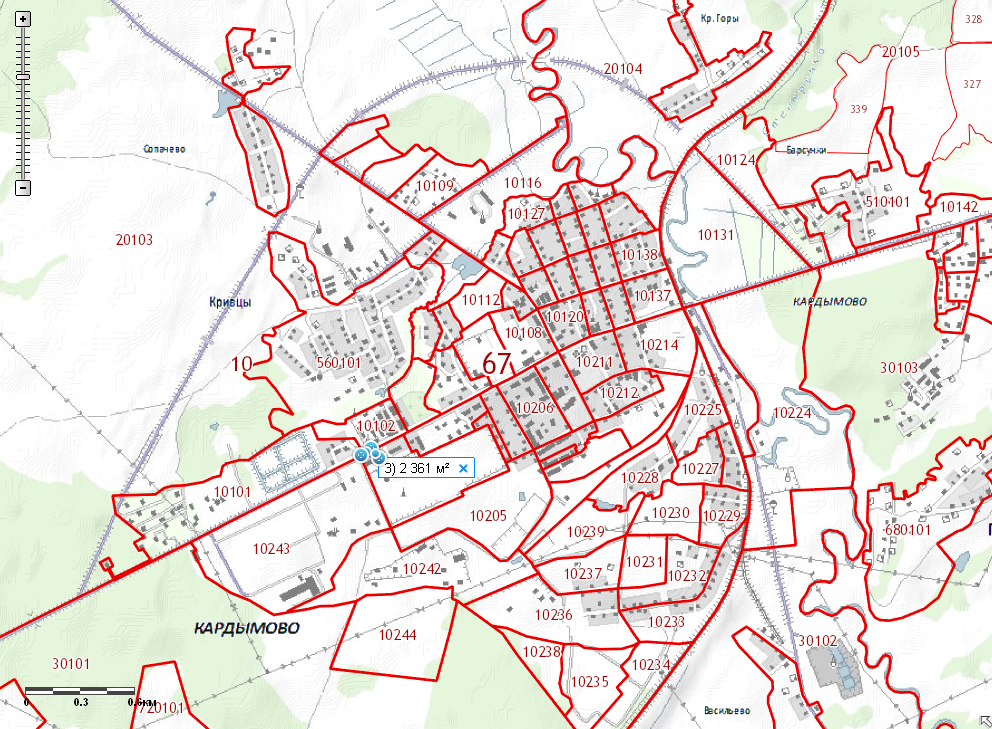 1. Месторасположение:- Смоленская область, п.Кардымово, ул.Ленина,59;- расстояние до г. Москвы:350 км;- расстояние до г. Смоленска: 25 км.2. Характеристика участка:- площадь – 0,23 га;- категория земель – земли населенных пунктов;- форма собственности – частная.3. Подъездные пути:- в 40 м от автодороги «Смоленск – Вязьма - Зубцов»;-в 17 км от автодороги «Москва - Минск»- в 2 км от ж/д станции.4. Инженерные коммуникации:-  газоснабжение -ориентировочное расстояние 0,3 км;-  электроснабжение -ориентировочное расстояние 0,3 км;  -  водоснабжение - есть.5. Условия предоставления:- выкуп.